Rysunek do zadania 5.Rysunek do zadania 8.Rysunek do zadania 10.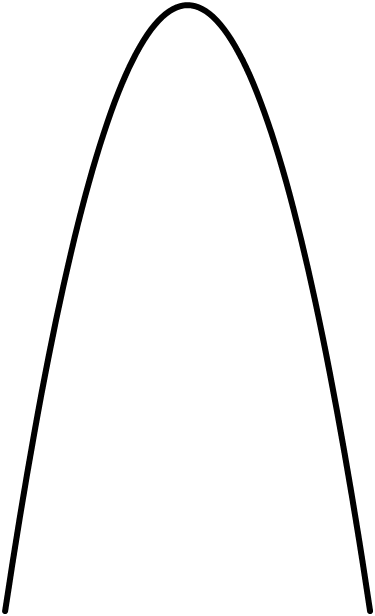 Rysunek do zadania 10.1.Rysunek do zadania 11.Rysunek do zadania 13.1.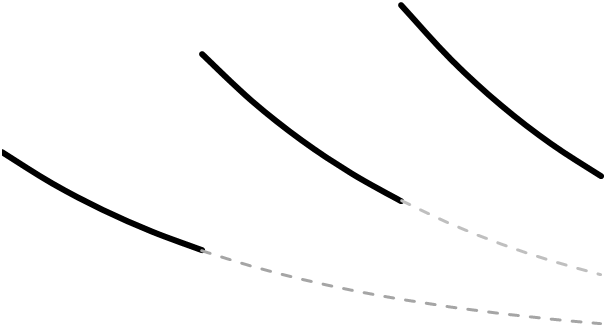 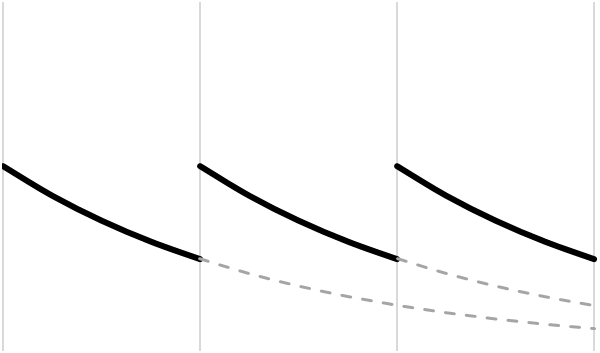 Rysunek do zadania 18.Rysunek do zadania 21.Rysunek do zadania 24.Rysunek do zadania 25.